MEDEZEGGENSCHAPSRAAD O.B.S DE BLAAK 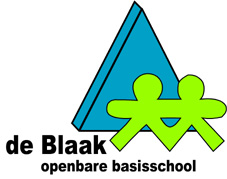 Notulen MR vergadering 05-02-2019Aanvang: 20.00 uurAanwezig: Hilde, Janneke, Iet, Lieke, Marion, John Afwezig met berichtgeving: Sander, SjoerdNotulen: JohnpOpeningHilde opent de vergadering om 20:01, Sander en Sjoerd afwezig, met afmelding.Mededelingen vanuit de directieEr is 3-daagse in het kader van de High Performing Organisation, vanuit bestuur Opmaat georganiseerd. De schoolleiding is geïnformeerd over de inhoud van het traject. Het doel is het ontwikkelen van een onderwijskundige visie, werken vanuit ambitie en kwaliteitskaart waarin de toekomstvisie wordt neergezet, zodat dit gecentraliseerd kan worden en het vak teruggegeven worden aan de vakdocenten.De 2e dag ging voorel over Leiderschapskwaliteiten, het maken van een persoonlijk ontwikkelingsplan, hierbij is gebruik gemaakt van 360 en 270 graden feedback. Het idee is om iedereen in hun kracht te zetten.De 3e dag had als themafeedback, geven en nemen.Alle Opmaat scholen starten na uiterlijk na de vakantie met HPO.Personeelszaken:
N.V vervangt nu D.de B. in het kader van haar zwangerschapsverlof. Na zwangerschapsverlof van D gaat N reizen en ontstaat er een stukje vacature ruimte. 
Er is iemand aangenomen voor 2 dagen gymles.M. v S. gaat een stukje slobtijd invullen voor groep 3/4/5Remco zijn studie gaat naar een aflopende fase, waardoor hij stage moet gaan lopen. Hij zal taken gaan overdragen en minder aanwezig zijn op school. Stage staat gepland voor start volgend schooljaar.Staken – tijdens de studiedag wordt er een lijst neergelegd, en geïnventariseerd naar de stakingsbereidheid. Ouders worden kort na de studiedag geïnformeerd.Notulen 20-11-2018Geen aanpassingenDefinitieve begrotingIs goedgekeurdSchoolplanEr komt geen nieuw schoolplan. Dit wordt ingevuld vanuit de HPO plannen en visie.
Visie komt in ambitiekaarten. Er is nog geen deadline.Formatie schooljaar 2019-2020Begroting vastgezet op 14 groepen, met ruimte voor extra ondersteuning.Bij 15 groepen was er geen ruimte voor extra ondersteuning.Precieze formatie hangt af van het aantal kleuters wat doorstromen naar groep 3.Frisse school: dit punt toegevoegd omdat de vergadering van januari is komen te vervallen.Er zijn klachten gekomen over de schoonmaak. Het is niet overal even schoon op school. Voorstel is om te kijken of bijvoorbeeld uit verhoging van de overblijfgelden er extra gepoetst kan worden. Dit pakken we verder op met Remco in de volgende vergadering.In verschillende ruimtes / lokalen is het te warm, is de luchtkwaliteit onvoldoende.Wat ruist er…………..Geen punten.Rondvraag 
Binnen de OBS en de stichting is er nog geen issue met vervanging bij ziekte. Vacatures kunnen nog ingevuld worden.Bij onderstaand gedeelte is Janneke niet aanwezigReglement MR: Het regelement is t/m artikel 23 doorgenomen.Volgende keer verder bij 28Er zullen enkele specifieke vragen aan Sander worden gesteld, met name over of en hoe de MR zelf kan besluiten tot het schrappen van een MR lid.Te denken valt aan:
- onvoldoende betrokkenheid / afwezigheid bij te veel vergaderingenExterne redenen waardoor handhaving in een MR onmogelijk is, bijvoorbeeld geweldsdelict / zedendelict / etc.Mededelingen uit GMRGeen mededelingen uit de GMRMededelingen uit de OR vergadering Geen mededelingen uit de ORMededelingen uit en bijzonderheden uit het bouw- en of teamoverleg Nieuwe materialen aangeschaft oa smartgames, constructiematerialen aangeschaft. Niet alleen voor kinderen die extra uitdaging nodig hebben, maar ook bijvoorbeeld extra aandacht.Vandaag gesproken over meldcode. Presentatie gehad van veilig thuis.S. B. komt in de klassen kijken voor de uitdagende hoek. Dit loopt voor groep 1/2 en 3.Vanuit Engels is de docent in de klassen komen kijken. Vanuit Earlybird gaat er eea georganiseerd worden.Financieel jaarverslag.Jaarplanning: Geen aanvullingenPostGeen postRondvraagHilde – Vroeger kregen leerlingen Engelse toetsen. Bestaan deze nog?
Hetzelfde voor Geschiedenis/Aardrijkskunde/etc. Het lijkt nu dat enkel NL taal en Rekenen wordt getoetst.Iet - Er zijn groepen die wel toetsen, maar niet structureel. Er moet nog een school breed beleid komen op het toetsen van deze kennis.Toetsen wordt meegenomen naar de teamvergadering.Hilde – Hoe werkt de evaluatie van de nieuwe leermethode. Wordt er ook vergeleken met voorgaande methodes, bijvoorbeeld door CITO scores te vergelijken?Als er onvrede is wordt er direct geëvalueerd. Bij nieuwe methodes wordt er in de bouw bij iedere vergadering in de eerste maanden standaard geëvalueerd.NotulerenSeptember:  IetOktober:       LiekeNovember:   MarionJanuari:        Februari:      JohnMaart           SanderApril:            MarionMei:             LiekeJuni:             IetActieWieWatDatum afspraakDatum gereedGedaan12345